CHAPTER OUTLINEPolitical Parties Name ___________________________ Class _____________________ Date _______CHAPTER5Directions: Fill in the outline below. Filling in the blanks will help you as you read and study Chapter 5.I. Section 1: Parties and What They Do A. The Major Parties1. The two major political parties are the _____________________ and the ____________________. 2. Both parties are made up of three different groups: the party __________________, the party in _________________, and the party in the ________________. B. Duties of Political Parties1. The most important duty of a political party is to nominate ___________________ for public office.2. A ___________________________ is a set of policies and promises by a political party. It states what the candidate will do if elected. C. Reasons for the Two-Party System1. The struggle for the ratification of the Constitution led to the formation of two _______________.2. _________________-_________________ districts have also encouraged a two-party system. D. Other Party Systems1. ______________________ systems often lead to the formation of coalitions in order to create a majority.2. One-party systems are usually ______________________.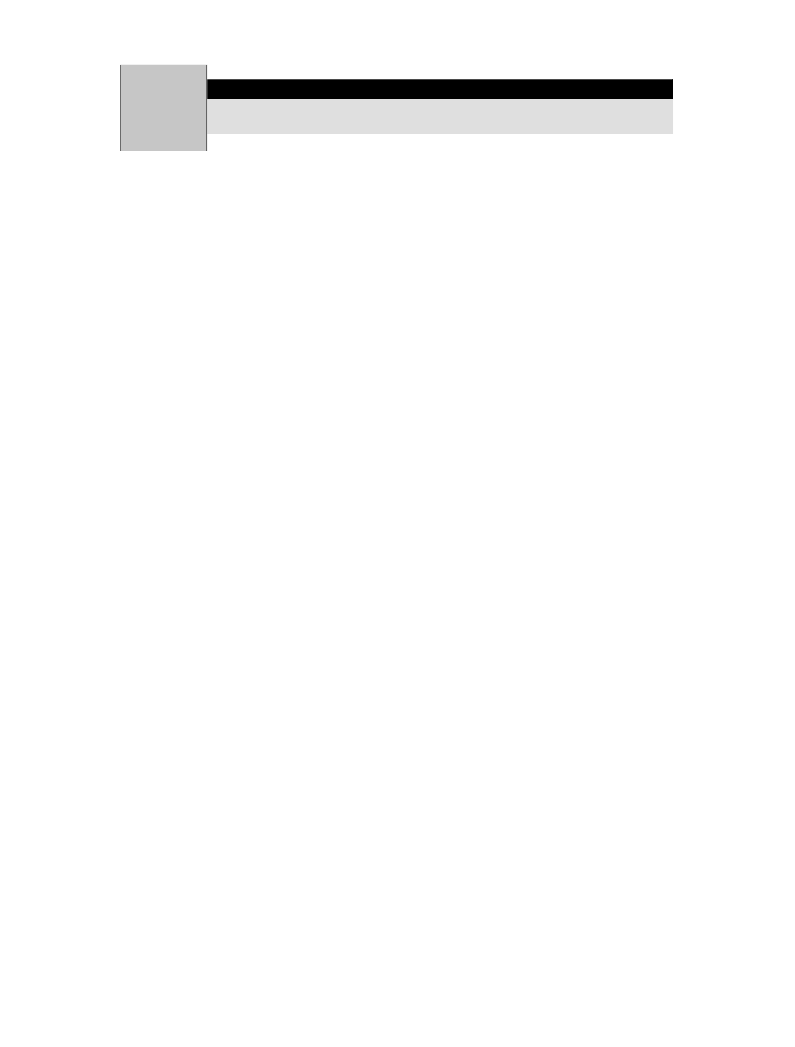 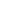 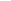 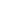 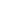 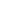 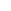 CHAPTER OUTLINE (continued)Political Parties II. Section 2: The Two-Party System in American History A. Early Political Parties1. The __________________________ supported George Washington and favored a strong central government.2. The ______________________ Party was begun by Andrew Jackson.3. The __________________________ came to power in 1854 when several groups combined. B. Four Eras of American Political Parties1. Control of government alternated between the Democrats and Republicans from __________ to ___________.2. The period from 1968 to the present has been marked by _______________ ________________________.III. Section 3: The Minor Parties A. Types of Minor Parties1. Minor parties called ________________________ parties are organized around a certain set of beliefs.2. ________________-_______________ parties focus on only one main issue. 3. ____________________ parties are minor parties that break away from a major party. 4. ________________ _____________________ _________________ sometimes appear when the economy is doing poorly. B. The Importance of Minor Parties1. Minor parties can __________________ the outcome of elections by _________________ _______________ from one of the major parties. Minor parties can also raise awareness of important issues.2. Minor parties are plagued by a lack of _______________.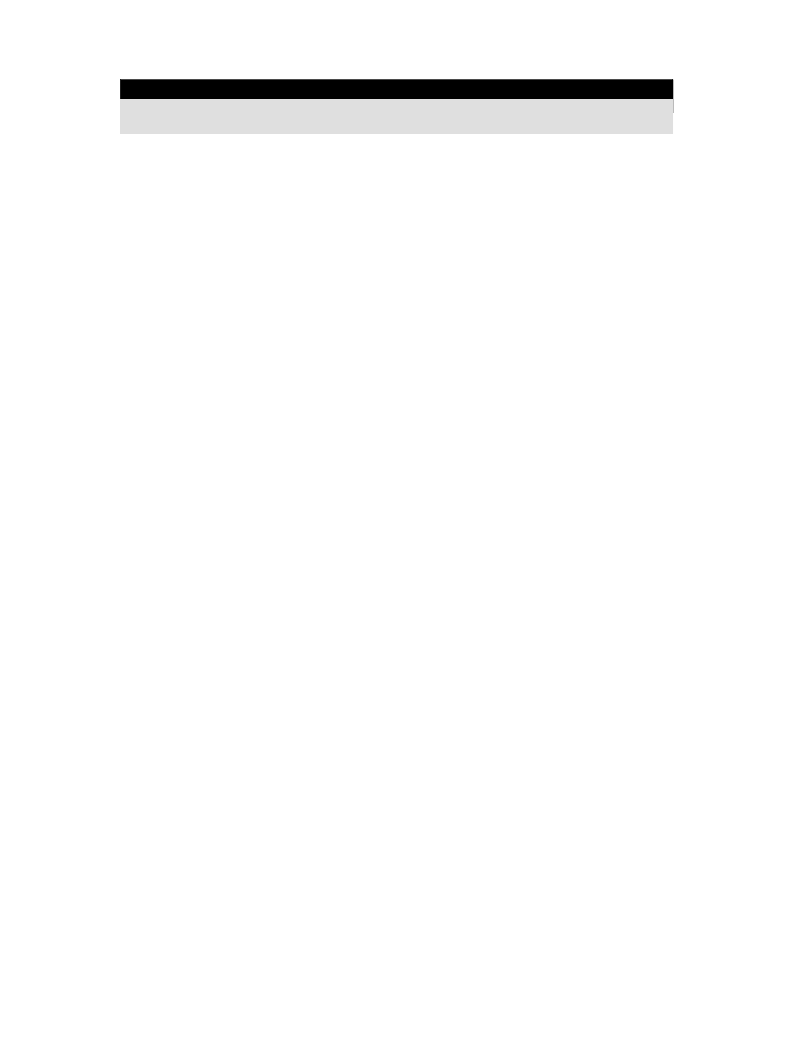 CHAPTER OUTLINE (continued)Political Parties IV. Section 4: Party Organization A. Structure__________________ and the ________________ process are two major reasons for the lack of organization in the major parties. B. Organization at the National Level1. Each party has a national ________________________ that meets in the summer of presidential election years.2. Each party has a __________________________ who leads the national committee and runs the presidential campaign. C. State and Local Organization1. The members of a state central committee are chosen through a primary _______________. They can also be chosen through local __________________.2. Cities are divided into ________________ on the electoral map of a state.